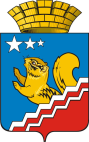 АДМИНИСТРАЦИЯ ВОЛЧАНСКОГО ГОРОДСКОГО ОКРУГАПРОТОКОлВнеочередного заседания муниципальной комиссии по профилактике правонарушений на территории Волчанского городского округа27.04.2018г.                                                                                                                                     №2Зал заседания администрации Волчанского городского округа Председатель:  Вервейн А.В. – глава городского округа.Заместитель председателя: Бородулина И.В.– заместитель главы администрации Волчанского городского округа по социальным вопросам.Секретарь: Лукина Ю.А.– инспектор  организационного отдела администрации Волчанского городского округа.Присутствовали: Анисимов С.В. –начальник Волчанского отделения полиции №10 МО МВД России «Краснотурьинский»,  Адельфинская О.В. – начальник Отдела образования ВГО,  Гараева Р.Р. – и.о. директора МАУК «КДЦ» ВГО, Клусов С.В. – председатель ТКДНиЗП города Карпинска, Ридигер В.А.- специалист по социальной работе ГАУ «КЦСОН», Рысьева С.В. – начальник УСП по г.Волчанску, Отсутствовали: Будылина Т.О.- директор ГКУ СО «Карпинский центр занятости»,  Булах Т.С. -  зам. директора МБОУ ДО «ДЮСШ», Егошина Н. В. – социальный педагог филиала КМТ, Ройд Ю.А. – ведущий специалист отдела потребительского рынка и услуг, Халилова Р.Р. – инженер по охране труда и технике безопасности ГБУЗ «Волчанская городская больница», Якупова О. В. – начальник Карпинского филиала «УИИ ГУФСИН по СО».О возросшем числе пользователей социальных сетей (подростков), интересующихся темой, вооруженного насилия в школах и дошкольных учрежденияхСЛУШАЛИ: Адельфинскую О.В.РЕШИЛИ: Межведомственной комиссии (Бородулина И.В.): При реализации муниципальных программ в сфере профилактики правонарушений учитывать необходимость финансирования мероприятий, направленных на обеспечение безопасности детей в образовательных учреждениях, спортивных учреждениях и учреждениях культуры. МОУО – Отдел образования (Адельфинская О.В.)1.2.1.  Обеспечить контроль за деятельностью образовательных учреждений в части обеспечения безопасности обучающихся.Срок – до 1 сентября 2018 года.1.2.2.  Организовать установку камер видеонаблюдения с выводом сигнала на ЕДДС на территориях, прилегающих к образовательным учреждениям.1.2.3.  Дополнительно рассмотреть вопрос о целесообразности привлечения к охране образовательных учреждений сотрудников частных охранных организаций на договорной основе.1.3.  Руководителям ОУ1.3.1. Провести мониторинг социальных сетей на предмет активности обучающихся в группах пропагандирующих суицид, насилие, призывы к беспорядкам, подражание участникам групп "Колумбайн", "АУЕ" и иных групп деструктивной направленности. Срок – до конца учебного года.1.3.2.  Провести проверку и оценку эффективности организации пропускного контроля, кнопок тревожной сигнализации, систем оповещения и управления эвакуацией людей при пожаре и ЧС в образовательных учреждениях.Срок – к новому учебному году.1.3.3.  Провести дополнительный инструктаж с вахтерами и дежурными педагогами на предмет выявления предметов, представляющих опасность для жизни и здоровья учащихся и персонала учреждений.Срок – к новому учебному году.1.3.4.  Организовать работу по актуализации положений, инструкций по действиям должностных лиц при возникновении угроз жизни и здоровью участников образовательных отношений.Срок – к новому учебному году.Председатель                                                                                     А.В. ВервейнЗаместитель                                                                                       И.В.Бородулинапредседателя Секретарь                                                                                           Ю.А.Лукина